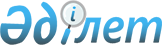 О внесении изменений в постановление Правительства Республики Казахстан от 30 ноября 2010 года № 1293 "О возмещении причиненного материального ущерба, связанного с использованием в зоне проведения антитеррористической операции транспортных средств, принадлежащих организациям или физическим лицам"Постановление Правительства Республики Казахстан от 24 апреля 2020 года № 247.
      Правительство Республики Казахстан ПОСТАНОВЛЯЕТ:
      1. Внести в постановление Правительства Республики Казахстан от 30 ноября 2010 года № 1293 "О возмещении причиненного материального ущерба, связанного с использованием в зоне проведения антитеррористической операции транспортных средств, принадлежащих организациям или физическим лицам" (опубликовано в газете "Казахстанская правда" от 21 декабря 2010 года, № 344-345 (26405-26406)) следующие изменения:
      в Правилах возмещения причиненного материального ущерба, связанного с использованием в зоне проведения антитеррористической операции транспортных средств, принадлежащих организациям или физическим лицам, утвержденных указанным постановлением:
      подпункт 3) пункта 3 изложить в следующей редакции:
      "3) справка, выданная руководителем республиканского или областного, городов республиканского значения, столицы, района (города областного значения) и морского оперативного штаба по борьбе с терроризмом, подтверждающая факт использования транспортного средства в зоне проведения антитеррористической операции (с указанием того, было ли повреждено, уничтожено транспортное средство или имел место факт использования горюче-смазочных материалов).";
      приложения 1 и 2 к указанным Правилам изложить в новой редакции согласно приложениям 1 и 2 к настоящему постановлению.
      2. Настоящее постановление вводится в действие по истечении десяти календарных дней после дня его первого официального опубликования.
                                           Начальнику _______________________
                                           (наименование уполномоченного органа
                                                 или его территориального органа,
                                           __________________________________
                                           специальное (воинское) звание, Ф.И.О.
                                           (при его наличии) должностного лица)
                                           от _______________________________,
                                           (Ф.И.О. (при его наличии) реквизиты
                                                 заявителя), проживающего или
                                           находящегося _____________________
                                           __________________________________ Заявление о возмещении причиненного материального ущерба
      Прошу Вас возместить причиненный материальный ущерб в связи с использованием
транспортного средства ____________________________________
       ________________________________________________________________
       (модель, год выпуска, номер двигателя, номер кузова, номер шасси,
       ________________________________________________________________
       государственный регистрационный номерной знак, серия, номер и дата выдачи
       свидетельства о регистрации транспортного средства)
       в зоне проведения антитеррористической операции __________________,
                                     (время, место, характер события)
       включая ________________________________________________________,
       (расходы на восстановление (ремонт) поврежденного транспортного средства)
       в том числе стоимость израсходованных горюче-смазочных материалов
      ___________________ в количестве _____ литров.
       (название, марка)
      Материальный ущерб прошу возместить по адресу: ___________________
       ________________________________________________________________
             (область, район, город, адрес места жительства, нахождения)
       Наименование банка ______________________________________________
       БИК, ИИК банка _________________________________________________
       Текущий или сберегательный счет __________________________________
       на имя __________________________________________________________
                         (Ф.И.О. (при его наличии), реквизиты)
       ИИН получателя № _______________________________________________
       К заявлению прилагаю следующие документы:
       1. ______________________________________________________________
       2. ______________________________________________________________
       3. ______________________________________________________________
       4. ______________________________________________________________
       5. ______________________________________________________________
       "_____" __________ _______       Заявитель __________________________
       (число) (месяц) (год)                   (подпись, Ф.И.О. (при его наличии)
       ________________________________________________________________
                               (линия отреза)
       Заявление гражданина ____________________________________________
       Зарегистрировано за № _________ Дата принятия заявления ____________
       Ф.И.О. (при его наличии), должность и подпись принявшего заявление _______
       "_____" __________ _______       Заявитель __________________________
       (число) (месяц) (год)                   (подпись, Ф.И.О. (при его наличии) Журнал регистрации заявлений о возмещении причиненного материального ущерба и произведенных выплатах
					© 2012. РГП на ПХВ «Институт законодательства и правовой информации Республики Казахстан» Министерства юстиции Республики Казахстан
				
      Премьер-Министр
Республики Казахстан 

А. Мамин
Приложение 1к постановлению ПравительстваРеспублики Казахстанот 24 апреля 2020 года № 247Приложение 1
к Правилам возмещения
причиненного материального
ущерба, связанного с
использованием в зоне
проведения
антитеррористической операции
транспортных средств,
принадлежащих организациям
или физическим лицамПриложение 2к постановлению ПравительстваРеспублики Казахстанот 24 апреля 2020 года № 247Приложение 2
к Правилам возмещения
причиненного материального
ущерба, связанного с
использованием в зоне
проведения
антитеррористической
операции транспортных средств,
принадлежащих организациям
или физическим лицам
№

п/п
Ф.И.О. (при его наличии) или реквизиты заявителя
Дата поступления, № вх.
Адрес проживания, нахождения
Причина возмещения материального ущерба (краткое описание места, времени)
Размер причиненного материального ущерба
№ и дата платежного документа по выплаченным денежным средствам (подпись регистратора)
1
2
3
4
5
6
7